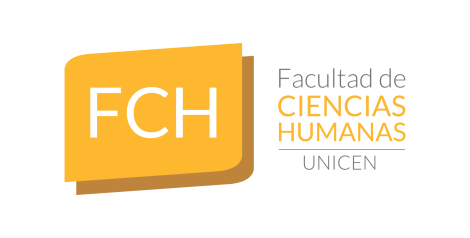 REUNION– miércoles 19 de agosto de 2020Siendo las 14 horas del día miércoles 19 de agosto, se dan cita en forma virtual a partir de la plataforma Meet, integrantes del Consejo Académico de la Facultad de Ciencias Humanas, representantes y referentes de Agrupaciones Políticas Estudiantiles.Asisten a la reunión la Decana; Secretario General; Secretario de Investigación y Posgrado; Secretaria Académica; Sub Secretaria Académica; Secretaria de Extensión y Transferencia; Coordinadora del Área de Comunicación Estratégica  y representantes de los claustros Docentes, Nodocentes y Alumnos. . La Decana informa que:A las 16 horas se realizará el conversatorio con el Ministro de Ciencia y Tecnología Salvarezza, por lo cual es la intención tratar de finalizar la reunión de hoy para tratar de llegar a participar del mismo. A las 15:00 horas se sumará el Secretario Adjunto de ADUNCE, Marcelo Stipcich, para trabajar sobre todo lo que tiene que ver con Selecciones Internas y Concursos Docentes.. La Sub Secretaría Académica informa que:En los próximos días se podrá presentar una propuesta de acompañamiento estudiantes de la sede Quequén. Dicha propuesta se armó junto con la Carrera de Turismo dado que hay 11 alumnos que quieren culminar su trayecto formativo. El próximo miércoles sino surgen dudas sobre el mismo, se podrá avanzar hacia una resolución.. El Secretario de Investigación y Posgrado informa que:Se presentaron dos temas que requieren el aval. El primero es un seminario de la Maestría y Doctorado en Educación propuesto por la doctora Renata Giovine y el segundo es un Seminario Optativo para la Maestría de Trabajo Social cuya docente a cargo es la Mag. Pantanalli. Se está trabajando un mecanismo quincenal para poder armar las defensas de tesis de 17 alumnos que cumplen los requisitos para hacerlo.Se trabajó en la semana con el Coordinador de Posgrado de CLACSO articulando qué invitados podrían asistir al conversatorio y ciclo de charlas organizado en conjunto con la Secretaría de Extensión de la Facultad.. Como representante del Área de Permanencia del IPG, la Profesora Josefina Varela presenta cómo va a ser el formato este año de “Humanas Demuestra” utilizando las posibilidades de la virtualidad. Será una muestra a lo largo de 8 semanas (una para cada Carrera).La Lic. María Elena Bustos agrega que la propuesta será presentada a cada Carrera donde incluso se hará una presentación en vivo donde se junten dos Carreras. La idea es arrancar en la primera o segunda semana de septiembre.. La Secretaria Académica informa que:Estado de situación de la mesa de finales del llamado agosto: ayer cerró la inscripción de alumnos al bloque dos con 1024 inscriptos entre 42 mesas de distancia y 49 presenciales, una situación similar a la que se dio en la inscripción en el bloque uno.La semana pasada se desarrollaron reuniones con estudiantes y docentes y la respuesta fue muy positiva alrededor de 300 estudiantes y más de 80 docentes participando. La Coordinadora del Área de Comunicación Estratégica asegura que las reuniones pueden encontrarse en el canal de YouTube (para el caso de los de los estudiantes) y la de docentes a través de la página en el apartado sobre el “Plan de contingencia 2020”.Llegarán dos temas desde la Secretaría Académica en estos días que tienen que ver con la promoción de una asignatura y un aval para una charla de la carrera de Relaciones Internacionales.En el día de mañana se llevará adelante la reunión con Directores de Departamento y Directores de Carreras para trabajar sobre la asignación de puntos vinculados con el contrato - programa aprobado a fines de 2019. Asimismo, se presentará desde el equipo de gestión un programa con una primera etapa donde la línea de trabajo se centrará en la inclusión de auxiliares o más dedicación docente para asignaturas con comisiones numerosas o áreas de práctica.Se presenta como una situación a definir entre los miembros de la reunión el de las acciones a llevar vinculadas con el tema “revalidas efectivas o automáticas”.. La Consejera Nodocente Clara Colavitta da lectura a una nota elaborada por el conjunto de trabajadores de la Facultad de Ciencias Humanas vinculada a la demanda de equipamiento y cobertura de costos de conectividad de los agentes que componen el claustro. . Con la presencia del Secretario Adjunto de ADUNCE, se trabajó sobre aquellos temas vinculados a todo lo que tiene que ver con Selecciones Internas y Concursos Docentes.. Vinculado al tema de la nota presentada por el claustro Nodocente se decidió que el mismo se incluya como primer tema a trabajar en la reunión del próximo miércoles.. Vinculado al tema “reválidas” se acuerda que a la brevedad se enviara un cuestionario para ser completado por los Consejeres Académicos donde también se incorpora el listado de materias que deben tener una reválida efectiva de acuerdo a lo presentado por cada una de las cátedras meses atrás. . Vinculado al tema de la reunión con Directores de Departamento y Directores de Carrera sobre los puntos del contrato-programa y la propuesta a realizar. La Secretaria Académica afirma que posteriormente será enviado a les Consejeres Académicos.. El Consejero Académico Alumno Dylan Tolosa presenta como inquietud la situación en relación al Seminario Optativo propuesto desde la Carrera de Historia y a cargo de la Lic. Miriam Iglesias. El tema no ingresó al momento al Consejo de Carrera de Trabajo Social, a lo cual la Secretaria Académica afirma que seguramente se trate de una desarticulación y que se va a chequear el tema con el Área esta misma semana.Siendo las 17:20 hs se da por finalizada la reunión por videoconferencia.